Type Newspaper Title HereNews from FairylandNovember 21, 2014Titleby: Your Name HereType or copy and paste the text you want above the image here.       Click on the image placeholder below and then choose Insert image. Browse to find the image you want. After uploading the image, re-size it to fit in this column.Click on the image placeholder above and then choose Insert image. Browse to find the image you want. After uploading the image, re-size it to fit in this column.Type or copy and paste the text you want below the image here.Type or copy and paste the text you want above the image here.       Click on the image placeholder below and then choose Insert image. Browse to find the image you want. After uploading the image, re-size it to fit in this column.Remember to click the undo arrow if you mess up.Remember to save often.Hint: Long articles may need to be continued on another page.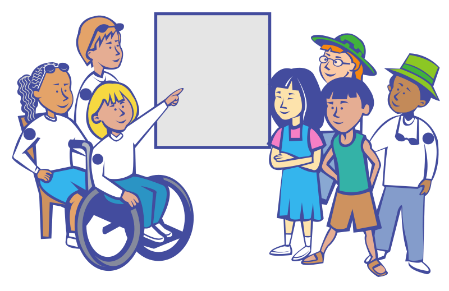 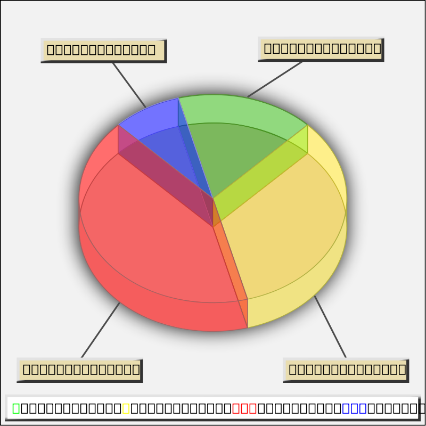 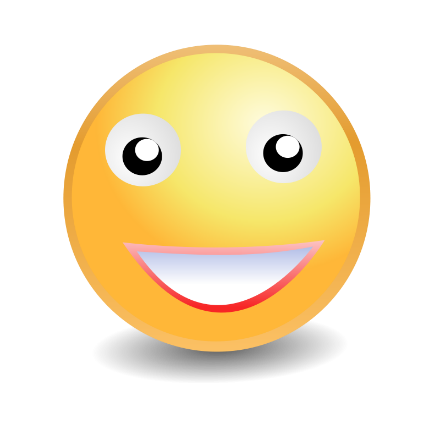 